If you would like to make some playdough at home with your child(ren), we have attached some simple recipes for you to try.Have fun!!!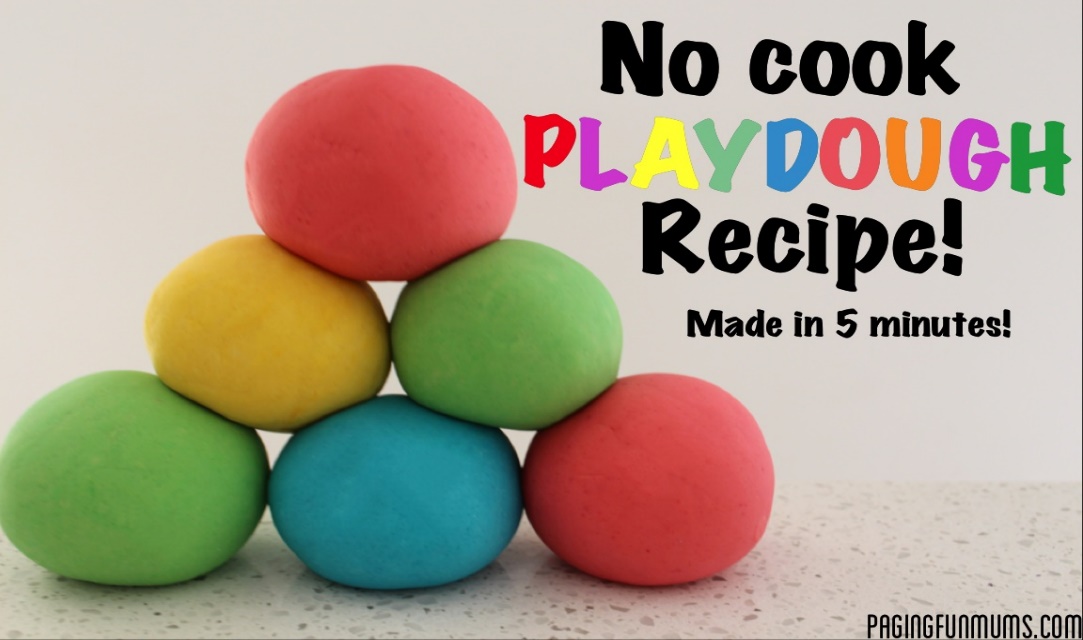 Play dough recipe2 cups flour¾ cup salt4teaspoons of cream of tartar2 cups warm water2 tablespoons of oilMix the flour, salt and cream of tartar.Add the warm water, oil and food colouring.Mix/knead together.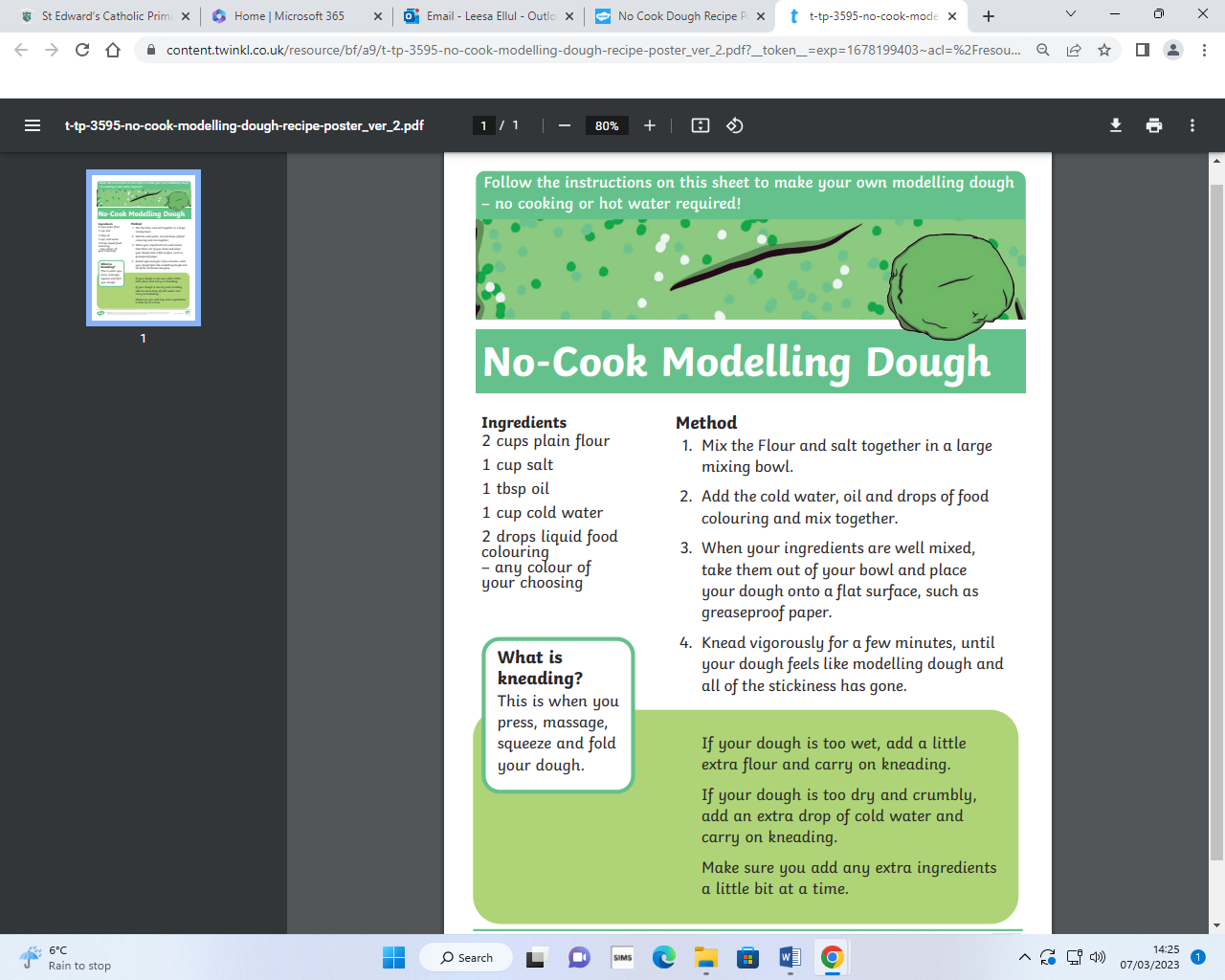 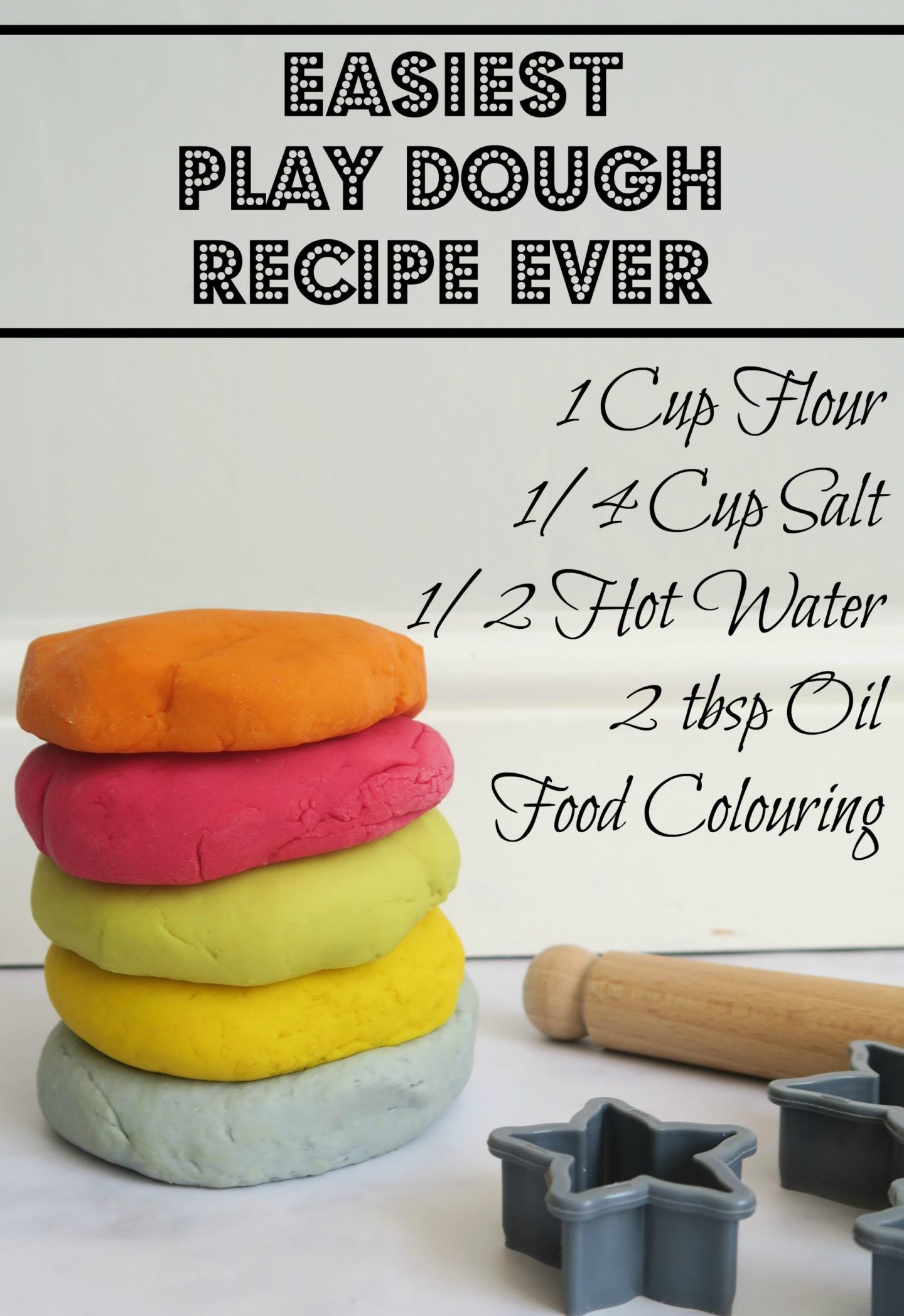 